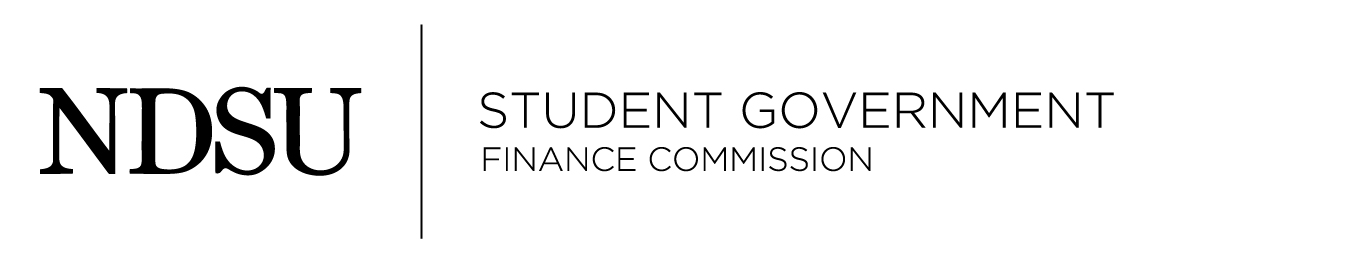 October 27, 2015Meinke Board RoomAGENDACall to Order – 5:00:50 PMRoll Call –  Present: Koch, Guo, Regimbal, Bollinger, Berg, McGuire, Mastel, Holmquist, Wenzel, HomanAbsent: - Executive Announcements – Jay HomanFund numbersCR: $ 24878SP: $ 17720TORFF: $1750Reserve: $100,230.62Assistant Executive Announcements – Mason WenzelUnfinished Business – New Business –Geology Club (5:10 PM) – CR-37-16Preliminary NotesThe club needs to adjust their previous event because they were funded at an incorrect GSA rate. Moved by McGuire – CR-37-16 -  Lodging: $606Seconded by WenzelPasses UnanimouslyAlpha Phi Omega (5:20 PM) – CR-38-16Preliminary NotesWant to go to a basic conference in MinnesotaRequired to stay in a specific hotel block at $98Moved by McGuire – CR-38-16 - Travel: $202 Lodging: $267 Registration: $72Seconded by BergPasses UnanimouslyMen’s Hockey Club (5:30 PM) – CR-39-16Preliminary NotesRequesting another game against St. ThomasHave a league note for 26 gamesMoved by Berg – CR-39-16 -  Travel: $510 Lodging: $678Seconded MastelPasses UnanimouslyMen’s Rugby Club (5:40 PM) – CR-40-16Preliminary NotesRequesting extra space for practice Will subtract final amount from what has already been allocated in budgetingDiscussion of if we should be funding at 4 days a week or at 3 days a week. Commission decided 3 seemed reasonable for practiceFurther discussion on if it should be 7 weeks or 9 weeksCutting practice time will take away competitiveness7 was the amount asked 7 was chosen because it was under budget and to have practice time to be confident to play a match. Would have asked for more if known they didn’t. Roll vote was taken to decide for or against 9 weeks. Koch: YesGuo: YesRegimbal: YesBollinger: NoBerg: YesMcGuire: YesMastel: YesHolmquist: NoWenzel: YesMoved by McGuire – CR-40-16 -  Indoor Practice: $7423 Seconded GuoPasses UnanimouslyAnnouncements – Moved by Wenzel without objectionAdjourn – 6:45 PM